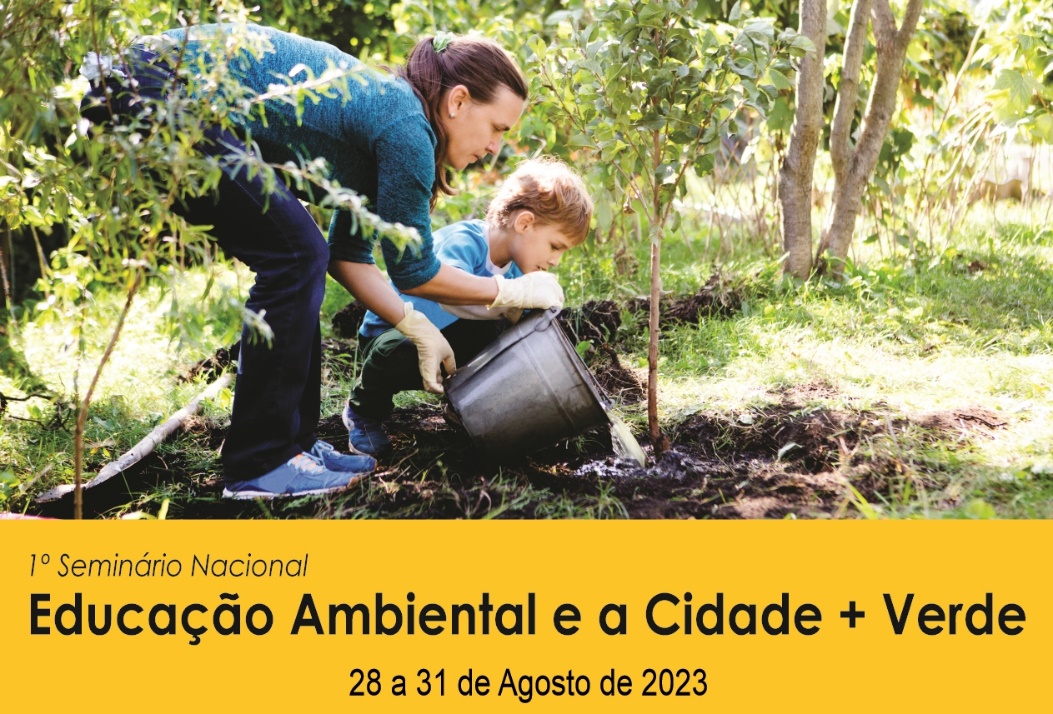 Trabalho Inscrito na Categoria de Artigo CompletoEixo Temático: Informe o Eixo Temático escolhidoTítulo do artigo em Português (Calibre 14 - Negrito)Título do artigo em Inglês (Calibre 12 – itálico)Título do artigo em espanhol (Calibre 12 – itálico)Fulano de Tal (Calibre 12 - Negrito)Professor Doutor, USP, Brasil (Calibre 9)talciclano@usp.br (Calibre 9)Maria do Rosário (Calibre 12 - Negrito)Professora Doutora, UFS, Brasil. (Calibre 9)mrosario@gmail.com (Calibre 9)Ciclano de Tal (Calibre 12 - Negrito)Professor Mestre, UEMS, Brasil. (Calibre 9)ciclano@hotmail.com (Calibre 9)Maria da Silva (Calibre 12 - Negrito)Professora Doutora, USP, Brasil. (Calibre 9)maria@gmail.com (Calibre 9)Antônio de Tal (Calibre 12 - Negrito)Professor Mestre, UNICAP, Brasil. (Calibre 9)atal@hotmail.com (Calibre 9)RESUMO (Calibre 9)Poderá ter até 250 palavras, contendo: Objetivo - indicar o objetivo do trabalho, ou seja, aquilo que ele pretende demonstrar ou descrever. Metodologia - indicar o método científico empregado na condução do estudo. No caso dos ensaios teóricos, recomenda-se que o(s) autor(res) indiquem a abordagem teórica adotada. Apontar a originalidade/relevância - indicar o gap teórico no qual o estudo se insere apresentando também a relevância acadêmica da temática. Resultados - Indicar suscintamente os principais resultados alcançados. Contribuições teóricas/metodológicas: Indicar as principais implicações teóricas e/ou metodológicas que foram alcançadas por meio dos achados do estudo realizado. Contribuições sociais e ambientais - Indicar as principais implicações sociais e ambientais alcançadas por meio dos achados do estudo realizado. (Calibre 9)PALAVRAS-CHAVE: Primeira. Segunda. Terceira. (Calibre 9)SUMMARY (Caliber 9)It may have up to 250 words, containing: Objective - indicate the objective of the work, that is, what it intends to demonstrate or describe. Methodology - indicate the scientific method used in conducting the study. In the case of theoretical essays, it is recommended that the author(s) indicate the theoretical approach adopted. Point out the originality/relevance - indicate the theoretical gap in which the study is inserted, also presenting the academic relevance of the theme. Results - Briefly indicate the main results achieved. Theoretical/methodological contributions: Indicate the main theoretical and/or methodological implications that were achieved through the findings of the study carried out. Social and environmental contributions - Indicate the main social and environmental implications achieved through the findings of the study carried out. (Caliber 9)KEYWORDS: First. Second. Third. (Caliber 9)RESUMEN (Calibre 9)Puede tener hasta 250 palabras, conteniendo: Objetivo - indicar el objetivo del trabajo, o sea, lo que pretende demostrar o describir. Metodología - indicar el método científico utilizado en la realización del estudio. En el caso de ensayos teóricos, se recomienda que el o los autores indiquen el enfoque teórico adoptado. Señale la originalidad/relevancia - indique el vacío teórico en el que se inserta el estudio, presentando también la relevancia académica del tema. Resultados - Indique brevemente los principales resultados alcanzados. Aportes teóricos/metodológicos: Indicar las principales implicaciones teóricas y/o metodológicas que se lograron a través de los hallazgos del estudio realizado. Contribuciones sociales y ambientales - Indicar las principales implicaciones sociales y ambientales logradas a través de los hallazgos del estudio realizado. (Calibre 9)PALABRAS CLAVE: Primero. Segundo. Tercero. (Calibre 9)